GEOGRAFSKO TEKMOVANJEGeografsko tekmovanje je sestavljeno iz terenskega dela in teoretičnega dela, kjer  so učenci pokazali znanje o rabi trajnostne energije.Šolsko tekmovanje je bilo 1. 2. 2013. Udeležilo se ga je 27 učencev iz 7.,  8. in 9. razredov. Bronasto priznanje so prejeli naslednji učenci:Jan Kolšek,  7.bAnej Ogrizek,  8.aLena Fidel,  8.aJure Mihelčič Žnidaršič, 7.a Tilen Gustinčič,  8.c  Janja Bajc, 9.a Matej Fajdiga,  9.b Marko Benedetti,  9.aPokrajinsko tekmovanje je bilo 12. 3. 2013 na OŠ Srečka Kosovela v Sežani.  Udeležili so se ga:Anej Ogrizek, Lena Fidel, Jan Kolšek in Jure Mihelčič Žnidaršič. Anej in Lena sta prejela srebrno priznanje in se uvrstila na državno tekmovanje. Državno tekmovanje  je bilo 18. 4. 2013 na OŠ 8 talcev Logatcu. Anej Ogrizek in Lena Fidel, oba iz 8.a, sta pokazala izjemno znanje in prejela zlato priznanje.Vsem učencem, ki so tekmovali , iskreno čestitam, še posebej pa Aneju in Leni.				Mentorica Mirela BubničTerenski del tekmovanja v Sežani, 12. 3. 2013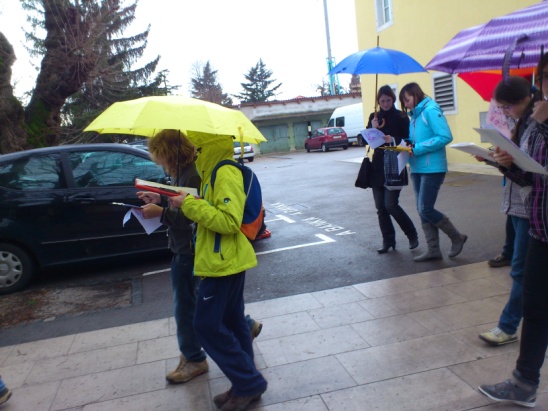 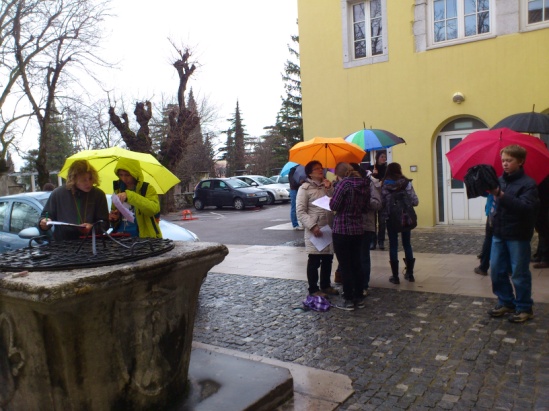 